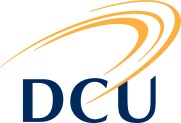 For the Attention of Human Resources OfficeAnnual Travelwide Dublin Bus Only					€1,150.00
Annual Travelwide tickets are valid on all Dublin Bus scheduled services including Airlink, Xpresso and Nitelink.
Annual DART/Commuter Rail Only					€1,450.00Annual DART/Commuter tickets offer unlimited travel on all Dublin Commuter Rail services and DART services between Balbriggan, Maynooth, Hazelhatch and Kilcoole. Annual Dublin Bus and Luas						€1,400.00Annual Dublin Bus & Luas tickets are valid on all Dublin Bus scheduled services including Airlink, Xpresso and Nitelink and on all Luas services. 

Annual Dublin Bus & Rail Short Hop					€1,400.00
Annual Dublin Bus & Rail Short Hop tickets are valid on all Dublin Bus scheduled services including Airlink, Xpresso and Nitelink and all DART/Commuter Rail services between Balbriggan, Maynooth, Hazelhatch & Kilcoole.   Annual DART/Commuter Rail & Luas 					€1,400.00
Annual DART/Commuter Rail and Luas ticket are valid on Dublin Commuter Rail Services and DART services between Balbriggan, Maynooth, Kilcoole and Hazelhatch, as well as both the Red and Green Luas lines. 

Annual DART/Commuter Rail, Dublin Bus & Luas 			€1,550.00Annual DART/Commuter Rail, Dublin Bus and Luas tickets are valid on all Dublin Commuter Rail and DART services, Dublin Bus scheduled services including Airlink, Xpresso and Nitelink between Balbriggan, Maynooth, Kilcoole and Hazelhatch, as well as both the Red and Green Luas linesIrish Rail – All rail services countrywide
For Point-to-Point Rail costs, visit https://www.taxsaver.ie/Ticket-Types/Rail-point-to-point-tickets/ 
Bus Eireann – All bus services countrywide
For Point-to-Point Bus Eireann, visit http://www.taxsaver.ie/Ticket-Types/Bus-Eireann-Point-to-Point/ Matthews Coaches, visit http://commuter.matthews.ie/index.php/tax-saver-tickets Collins Coaches visit http://collinscoaches.ie/dublin-commuter-service/tax-saver-ticketsTravel Pass SchemeApplication FormI wish to forego _______________ of my annual basic salary in lieu of the provision of an annual travel pass by Dublin City University.I realise that this arrangement will operate for a period of one year and that the reduction in salary will be reflected in my pay slips over that period.I undertake to reimburse Dublin City University in full for any amount outstanding on my annual travel pass should I leave the University from 1st August 2022 to 31st July 2023I have read and I agree to the conditions attached to the  Scheme.Signed:			____________________________________________Personnel No (see payslip):	____________________________________________Date:				____________________________________________From:	Faculty/School/Unit:	Personnel Number:CIE Travel Pass No:	Annual Ticket Choice: